Doplněk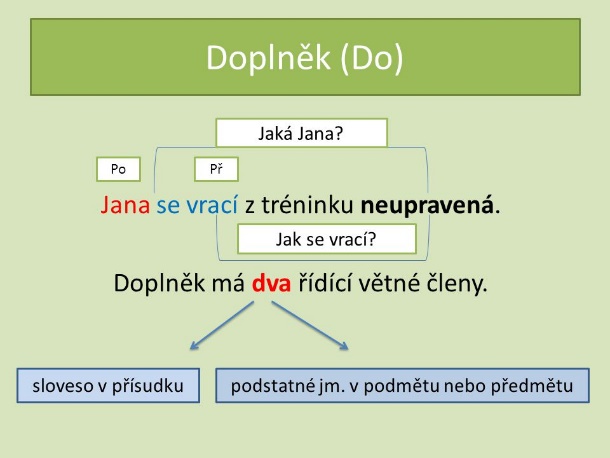 Závisí na DVOU řídících členech, a to na:jménu (nejčastěji v 1. a 4. p.)slovesuVyjadřuje vlastnost podstatného jména a určitého děje.Ptáme se: Jaký? Jak? Jako co? Za koho? Kým?sám, rád – většinou vždy doplněkPodtrhněte doplněk a řekněte, jakým slovním druhem je vyjádřen. Rád bych ti všechno vysvětlil.Slyšel jsi někoho klepat?Už jako student střední školy se zajímal především o biologii.Z výletu jsme se vrátili pořádně unaveni.Ovoce musíte jíst jen důkladně omyté studenou tekoucí vodou.Vždycky ho pokládali za slušného člověka. Kritika hodnotila toto divadelní představení jako velice zdařilé.Eva nerada zůstává večer doma sama.Lukáš byl zvolen kapitánem.Tuto krásnou broušenou vázu dostala maminka darem od svých spolupracovníků.My tam s tebou půjdeme všichni.Zelenina je zdravější syrová.